Secondary II						Name:_________________________________________Homework 2-2 Piecewise							Class Period:_________1-4: Graph the piecewise function.1. 				2. 	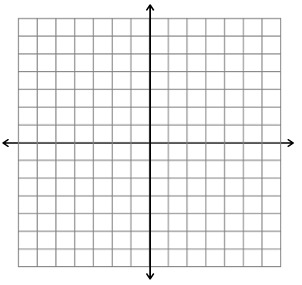 3. 				4. 5. The graph shows the motion of a train car on a train track. Use the graph to answer the questions.What is happening at time = 40s?What is happening from time = 0s until time = 40s? What is the slope of this line? Show your work.What is happening from time = 40s until time = 90s? What is the slope of this line? Show your work.What is happening from time = 90s until time = 120s? What is the slope of this line? Show your work.Write an equation for this graph.  Be sure to include the domain.